勞工保險、就業保險、勞工職業災害保險農民保險、全民健康保險投保單位變更事項申請書表	號：承表B            勞工退休金提繳單位變更事項申請書※辦理變更手續請參閱背面說明。※本表請填寫一式2份(證明文件亦請附2份)，一併寄送健保署(臺北業務組則請寄勞保局)，每份均需加蓋單位及負責人印章，並請自行影印1份留存備查。111.05勞、就、職保保險證號農民保險證號提繳單位編號勞、就、職保保險證號農民保險證號提繳單位編號勞、就、職保保險證號農民保險證號提繳單位編號健保署分區業務組健保署分區業務組健保署分區業務組健保署分區業務組健保署分區業務組健保署分區業務組健保署分區業務組健保署分區業務組健保署分區業務組健保署分區業務組健保署分區業務組健保署分區業務組健保署分區業務組業務組業務組業務組業務組業務組業務組業務組業務組業務組業務組業務組業務組業務組業務組業務組業務組業務組業務組業務組業務組勞保局、健保署收件章勞保局、健保署收件章勞保局、健保署收件章勞保局、健保署收件章勞保局、健保署收件章勞保局、健保署收件章勞保局、健保署收件章勞保局、健保署收件章勞保局、健保署收件章勞保局、健保署收件章勞保局、健保署收件章勞保局、健保署收件章勞保局、健保署收件章勞保局、健保署收件章勞保局、健保署收件章全民健保投保單位代號全民健保投保單位代號全民健保投保單位代號民國年月日申報民國年月日申報民國年月日申報民國年月日申報民國年月日申報民國年月日申報民國年月日申報民國年月日申報民國年月日申報民國年月日申報民國年月日申報民國年月日申報民國年月日申報民國年月日申報民國年月日申報民國年月日申報民國年月日申報民國年月日申報民國年月日申報民國年月日申報民國年月日申報民國年月日申報民國年月日申報民國年月日申報民國年月日申報民國年月日申報民國年月日申報民國年月日申報民國年月日申報民國年月日申報民國年月日申報民國年月日申報民國年月日申報單位統一編號或非營利扣繳編號單位統一編號或非營利扣繳編號單位統一編號或非營利扣繳編號民國   年月份第  號表民國   年月份第  號表民國   年月份第  號表民國   年月份第  號表民國   年月份第  號表民國   年月份第  號表民國   年月份第  號表民國   年月份第  號表民國   年月份第  號表民國   年月份第  號表民國   年月份第  號表民國   年月份第  號表民國   年月份第  號表民國   年月份第  號表民國   年月份第  號表民國   年月份第  號表民國   年月份第  號表民國   年月份第  號表民國   年月份第  號表民國   年月份第  號表民國   年月份第  號表民國   年月份第  號表民國   年月份第  號表民國   年月份第  號表民國   年月份第  號表民國   年月份第  號表民國   年月份第  號表民國   年月份第  號表民國   年月份第  號表民國   年月份第  號表民國   年月份第  號表民國   年月份第  號表民國   年月份第  號表  查本單位前向貴局、署申請加入勞工保險、就業保險、勞工職業災害保險、農民及全民健康保險暨提繳勞工退休金，茲因原登記事項已變更，依法填具申請書，檢附有關證件申請變更登記，在變更前如有欠繳保險費、退休金及滯納金情事，變更後之單位及負責人願負連帶清償之責，請查照辦理為荷。   查本單位前向貴局、署申請加入勞工保險、就業保險、勞工職業災害保險、農民及全民健康保險暨提繳勞工退休金，茲因原登記事項已變更，依法填具申請書，檢附有關證件申請變更登記，在變更前如有欠繳保險費、退休金及滯納金情事，變更後之單位及負責人願負連帶清償之責，請查照辦理為荷。   查本單位前向貴局、署申請加入勞工保險、就業保險、勞工職業災害保險、農民及全民健康保險暨提繳勞工退休金，茲因原登記事項已變更，依法填具申請書，檢附有關證件申請變更登記，在變更前如有欠繳保險費、退休金及滯納金情事，變更後之單位及負責人願負連帶清償之責，請查照辦理為荷。   查本單位前向貴局、署申請加入勞工保險、就業保險、勞工職業災害保險、農民及全民健康保險暨提繳勞工退休金，茲因原登記事項已變更，依法填具申請書，檢附有關證件申請變更登記，在變更前如有欠繳保險費、退休金及滯納金情事，變更後之單位及負責人願負連帶清償之責，請查照辦理為荷。   查本單位前向貴局、署申請加入勞工保險、就業保險、勞工職業災害保險、農民及全民健康保險暨提繳勞工退休金，茲因原登記事項已變更，依法填具申請書，檢附有關證件申請變更登記，在變更前如有欠繳保險費、退休金及滯納金情事，變更後之單位及負責人願負連帶清償之責，請查照辦理為荷。   查本單位前向貴局、署申請加入勞工保險、就業保險、勞工職業災害保險、農民及全民健康保險暨提繳勞工退休金，茲因原登記事項已變更，依法填具申請書，檢附有關證件申請變更登記，在變更前如有欠繳保險費、退休金及滯納金情事，變更後之單位及負責人願負連帶清償之責，請查照辦理為荷。   查本單位前向貴局、署申請加入勞工保險、就業保險、勞工職業災害保險、農民及全民健康保險暨提繳勞工退休金，茲因原登記事項已變更，依法填具申請書，檢附有關證件申請變更登記，在變更前如有欠繳保險費、退休金及滯納金情事，變更後之單位及負責人願負連帶清償之責，請查照辦理為荷。   查本單位前向貴局、署申請加入勞工保險、就業保險、勞工職業災害保險、農民及全民健康保險暨提繳勞工退休金，茲因原登記事項已變更，依法填具申請書，檢附有關證件申請變更登記，在變更前如有欠繳保險費、退休金及滯納金情事，變更後之單位及負責人願負連帶清償之責，請查照辦理為荷。   查本單位前向貴局、署申請加入勞工保險、就業保險、勞工職業災害保險、農民及全民健康保險暨提繳勞工退休金，茲因原登記事項已變更，依法填具申請書，檢附有關證件申請變更登記，在變更前如有欠繳保險費、退休金及滯納金情事，變更後之單位及負責人願負連帶清償之責，請查照辦理為荷。   查本單位前向貴局、署申請加入勞工保險、就業保險、勞工職業災害保險、農民及全民健康保險暨提繳勞工退休金，茲因原登記事項已變更，依法填具申請書，檢附有關證件申請變更登記，在變更前如有欠繳保險費、退休金及滯納金情事，變更後之單位及負責人願負連帶清償之責，請查照辦理為荷。   查本單位前向貴局、署申請加入勞工保險、就業保險、勞工職業災害保險、農民及全民健康保險暨提繳勞工退休金，茲因原登記事項已變更，依法填具申請書，檢附有關證件申請變更登記，在變更前如有欠繳保險費、退休金及滯納金情事，變更後之單位及負責人願負連帶清償之責，請查照辦理為荷。   查本單位前向貴局、署申請加入勞工保險、就業保險、勞工職業災害保險、農民及全民健康保險暨提繳勞工退休金，茲因原登記事項已變更，依法填具申請書，檢附有關證件申請變更登記，在變更前如有欠繳保險費、退休金及滯納金情事，變更後之單位及負責人願負連帶清償之責，請查照辦理為荷。   查本單位前向貴局、署申請加入勞工保險、就業保險、勞工職業災害保險、農民及全民健康保險暨提繳勞工退休金，茲因原登記事項已變更，依法填具申請書，檢附有關證件申請變更登記，在變更前如有欠繳保險費、退休金及滯納金情事，變更後之單位及負責人願負連帶清償之責，請查照辦理為荷。   查本單位前向貴局、署申請加入勞工保險、就業保險、勞工職業災害保險、農民及全民健康保險暨提繳勞工退休金，茲因原登記事項已變更，依法填具申請書，檢附有關證件申請變更登記，在變更前如有欠繳保險費、退休金及滯納金情事，變更後之單位及負責人願負連帶清償之責，請查照辦理為荷。   查本單位前向貴局、署申請加入勞工保險、就業保險、勞工職業災害保險、農民及全民健康保險暨提繳勞工退休金，茲因原登記事項已變更，依法填具申請書，檢附有關證件申請變更登記，在變更前如有欠繳保險費、退休金及滯納金情事，變更後之單位及負責人願負連帶清償之責，請查照辦理為荷。   查本單位前向貴局、署申請加入勞工保險、就業保險、勞工職業災害保險、農民及全民健康保險暨提繳勞工退休金，茲因原登記事項已變更，依法填具申請書，檢附有關證件申請變更登記，在變更前如有欠繳保險費、退休金及滯納金情事，變更後之單位及負責人願負連帶清償之責，請查照辦理為荷。   查本單位前向貴局、署申請加入勞工保險、就業保險、勞工職業災害保險、農民及全民健康保險暨提繳勞工退休金，茲因原登記事項已變更，依法填具申請書，檢附有關證件申請變更登記，在變更前如有欠繳保險費、退休金及滯納金情事，變更後之單位及負責人願負連帶清償之責，請查照辦理為荷。   查本單位前向貴局、署申請加入勞工保險、就業保險、勞工職業災害保險、農民及全民健康保險暨提繳勞工退休金，茲因原登記事項已變更，依法填具申請書，檢附有關證件申請變更登記，在變更前如有欠繳保險費、退休金及滯納金情事，變更後之單位及負責人願負連帶清償之責，請查照辦理為荷。   查本單位前向貴局、署申請加入勞工保險、就業保險、勞工職業災害保險、農民及全民健康保險暨提繳勞工退休金，茲因原登記事項已變更，依法填具申請書，檢附有關證件申請變更登記，在變更前如有欠繳保險費、退休金及滯納金情事，變更後之單位及負責人願負連帶清償之責，請查照辦理為荷。   查本單位前向貴局、署申請加入勞工保險、就業保險、勞工職業災害保險、農民及全民健康保險暨提繳勞工退休金，茲因原登記事項已變更，依法填具申請書，檢附有關證件申請變更登記，在變更前如有欠繳保險費、退休金及滯納金情事，變更後之單位及負責人願負連帶清償之責，請查照辦理為荷。   查本單位前向貴局、署申請加入勞工保險、就業保險、勞工職業災害保險、農民及全民健康保險暨提繳勞工退休金，茲因原登記事項已變更，依法填具申請書，檢附有關證件申請變更登記，在變更前如有欠繳保險費、退休金及滯納金情事，變更後之單位及負責人願負連帶清償之責，請查照辦理為荷。   查本單位前向貴局、署申請加入勞工保險、就業保險、勞工職業災害保險、農民及全民健康保險暨提繳勞工退休金，茲因原登記事項已變更，依法填具申請書，檢附有關證件申請變更登記，在變更前如有欠繳保險費、退休金及滯納金情事，變更後之單位及負責人願負連帶清償之責，請查照辦理為荷。   查本單位前向貴局、署申請加入勞工保險、就業保險、勞工職業災害保險、農民及全民健康保險暨提繳勞工退休金，茲因原登記事項已變更，依法填具申請書，檢附有關證件申請變更登記，在變更前如有欠繳保險費、退休金及滯納金情事，變更後之單位及負責人願負連帶清償之責，請查照辦理為荷。   查本單位前向貴局、署申請加入勞工保險、就業保險、勞工職業災害保險、農民及全民健康保險暨提繳勞工退休金，茲因原登記事項已變更，依法填具申請書，檢附有關證件申請變更登記，在變更前如有欠繳保險費、退休金及滯納金情事，變更後之單位及負責人願負連帶清償之責，請查照辦理為荷。   查本單位前向貴局、署申請加入勞工保險、就業保險、勞工職業災害保險、農民及全民健康保險暨提繳勞工退休金，茲因原登記事項已變更，依法填具申請書，檢附有關證件申請變更登記，在變更前如有欠繳保險費、退休金及滯納金情事，變更後之單位及負責人願負連帶清償之責，請查照辦理為荷。   查本單位前向貴局、署申請加入勞工保險、就業保險、勞工職業災害保險、農民及全民健康保險暨提繳勞工退休金，茲因原登記事項已變更，依法填具申請書，檢附有關證件申請變更登記，在變更前如有欠繳保險費、退休金及滯納金情事，變更後之單位及負責人願負連帶清償之責，請查照辦理為荷。   查本單位前向貴局、署申請加入勞工保險、就業保險、勞工職業災害保險、農民及全民健康保險暨提繳勞工退休金，茲因原登記事項已變更，依法填具申請書，檢附有關證件申請變更登記，在變更前如有欠繳保險費、退休金及滯納金情事，變更後之單位及負責人願負連帶清償之責，請查照辦理為荷。   查本單位前向貴局、署申請加入勞工保險、就業保險、勞工職業災害保險、農民及全民健康保險暨提繳勞工退休金，茲因原登記事項已變更，依法填具申請書，檢附有關證件申請變更登記，在變更前如有欠繳保險費、退休金及滯納金情事，變更後之單位及負責人願負連帶清償之責，請查照辦理為荷。   查本單位前向貴局、署申請加入勞工保險、就業保險、勞工職業災害保險、農民及全民健康保險暨提繳勞工退休金，茲因原登記事項已變更，依法填具申請書，檢附有關證件申請變更登記，在變更前如有欠繳保險費、退休金及滯納金情事，變更後之單位及負責人願負連帶清償之責，請查照辦理為荷。   查本單位前向貴局、署申請加入勞工保險、就業保險、勞工職業災害保險、農民及全民健康保險暨提繳勞工退休金，茲因原登記事項已變更，依法填具申請書，檢附有關證件申請變更登記，在變更前如有欠繳保險費、退休金及滯納金情事，變更後之單位及負責人願負連帶清償之責，請查照辦理為荷。   查本單位前向貴局、署申請加入勞工保險、就業保險、勞工職業災害保險、農民及全民健康保險暨提繳勞工退休金，茲因原登記事項已變更，依法填具申請書，檢附有關證件申請變更登記，在變更前如有欠繳保險費、退休金及滯納金情事，變更後之單位及負責人願負連帶清償之責，請查照辦理為荷。   查本單位前向貴局、署申請加入勞工保險、就業保險、勞工職業災害保險、農民及全民健康保險暨提繳勞工退休金，茲因原登記事項已變更，依法填具申請書，檢附有關證件申請變更登記，在變更前如有欠繳保險費、退休金及滯納金情事，變更後之單位及負責人願負連帶清償之責，請查照辦理為荷。   查本單位前向貴局、署申請加入勞工保險、就業保險、勞工職業災害保險、農民及全民健康保險暨提繳勞工退休金，茲因原登記事項已變更，依法填具申請書，檢附有關證件申請變更登記，在變更前如有欠繳保險費、退休金及滯納金情事，變更後之單位及負責人願負連帶清償之責，請查照辦理為荷。   查本單位前向貴局、署申請加入勞工保險、就業保險、勞工職業災害保險、農民及全民健康保險暨提繳勞工退休金，茲因原登記事項已變更，依法填具申請書，檢附有關證件申請變更登記，在變更前如有欠繳保險費、退休金及滯納金情事，變更後之單位及負責人願負連帶清償之責，請查照辦理為荷。   查本單位前向貴局、署申請加入勞工保險、就業保險、勞工職業災害保險、農民及全民健康保險暨提繳勞工退休金，茲因原登記事項已變更，依法填具申請書，檢附有關證件申請變更登記，在變更前如有欠繳保險費、退休金及滯納金情事，變更後之單位及負責人願負連帶清償之責，請查照辦理為荷。   查本單位前向貴局、署申請加入勞工保險、就業保險、勞工職業災害保險、農民及全民健康保險暨提繳勞工退休金，茲因原登記事項已變更，依法填具申請書，檢附有關證件申請變更登記，在變更前如有欠繳保險費、退休金及滯納金情事，變更後之單位及負責人願負連帶清償之責，請查照辦理為荷。   查本單位前向貴局、署申請加入勞工保險、就業保險、勞工職業災害保險、農民及全民健康保險暨提繳勞工退休金，茲因原登記事項已變更，依法填具申請書，檢附有關證件申請變更登記，在變更前如有欠繳保險費、退休金及滯納金情事，變更後之單位及負責人願負連帶清償之責，請查照辦理為荷。   查本單位前向貴局、署申請加入勞工保險、就業保險、勞工職業災害保險、農民及全民健康保險暨提繳勞工退休金，茲因原登記事項已變更，依法填具申請書，檢附有關證件申請變更登記，在變更前如有欠繳保險費、退休金及滯納金情事，變更後之單位及負責人願負連帶清償之責，請查照辦理為荷。   查本單位前向貴局、署申請加入勞工保險、就業保險、勞工職業災害保險、農民及全民健康保險暨提繳勞工退休金，茲因原登記事項已變更，依法填具申請書，檢附有關證件申請變更登記，在變更前如有欠繳保險費、退休金及滯納金情事，變更後之單位及負責人願負連帶清償之責，請查照辦理為荷。   查本單位前向貴局、署申請加入勞工保險、就業保險、勞工職業災害保險、農民及全民健康保險暨提繳勞工退休金，茲因原登記事項已變更，依法填具申請書，檢附有關證件申請變更登記，在變更前如有欠繳保險費、退休金及滯納金情事，變更後之單位及負責人願負連帶清償之責，請查照辦理為荷。   查本單位前向貴局、署申請加入勞工保險、就業保險、勞工職業災害保險、農民及全民健康保險暨提繳勞工退休金，茲因原登記事項已變更，依法填具申請書，檢附有關證件申請變更登記，在變更前如有欠繳保險費、退休金及滯納金情事，變更後之單位及負責人願負連帶清償之責，請查照辦理為荷。   查本單位前向貴局、署申請加入勞工保險、就業保險、勞工職業災害保險、農民及全民健康保險暨提繳勞工退休金，茲因原登記事項已變更，依法填具申請書，檢附有關證件申請變更登記，在變更前如有欠繳保險費、退休金及滯納金情事，變更後之單位及負責人願負連帶清償之責，請查照辦理為荷。   查本單位前向貴局、署申請加入勞工保險、就業保險、勞工職業災害保險、農民及全民健康保險暨提繳勞工退休金，茲因原登記事項已變更，依法填具申請書，檢附有關證件申請變更登記，在變更前如有欠繳保險費、退休金及滯納金情事，變更後之單位及負責人願負連帶清償之責，請查照辦理為荷。   查本單位前向貴局、署申請加入勞工保險、就業保險、勞工職業災害保險、農民及全民健康保險暨提繳勞工退休金，茲因原登記事項已變更，依法填具申請書，檢附有關證件申請變更登記，在變更前如有欠繳保險費、退休金及滯納金情事，變更後之單位及負責人願負連帶清償之責，請查照辦理為荷。   查本單位前向貴局、署申請加入勞工保險、就業保險、勞工職業災害保險、農民及全民健康保險暨提繳勞工退休金，茲因原登記事項已變更，依法填具申請書，檢附有關證件申請變更登記，在變更前如有欠繳保險費、退休金及滯納金情事，變更後之單位及負責人願負連帶清償之責，請查照辦理為荷。   查本單位前向貴局、署申請加入勞工保險、就業保險、勞工職業災害保險、農民及全民健康保險暨提繳勞工退休金，茲因原登記事項已變更，依法填具申請書，檢附有關證件申請變更登記，在變更前如有欠繳保險費、退休金及滯納金情事，變更後之單位及負責人願負連帶清償之責，請查照辦理為荷。   查本單位前向貴局、署申請加入勞工保險、就業保險、勞工職業災害保險、農民及全民健康保險暨提繳勞工退休金，茲因原登記事項已變更，依法填具申請書，檢附有關證件申請變更登記，在變更前如有欠繳保險費、退休金及滯納金情事，變更後之單位及負責人願負連帶清償之責，請查照辦理為荷。   查本單位前向貴局、署申請加入勞工保險、就業保險、勞工職業災害保險、農民及全民健康保險暨提繳勞工退休金，茲因原登記事項已變更，依法填具申請書，檢附有關證件申請變更登記，在變更前如有欠繳保險費、退休金及滯納金情事，變更後之單位及負責人願負連帶清償之責，請查照辦理為荷。   查本單位前向貴局、署申請加入勞工保險、就業保險、勞工職業災害保險、農民及全民健康保險暨提繳勞工退休金，茲因原登記事項已變更，依法填具申請書，檢附有關證件申請變更登記，在變更前如有欠繳保險費、退休金及滯納金情事，變更後之單位及負責人願負連帶清償之責，請查照辦理為荷。   查本單位前向貴局、署申請加入勞工保險、就業保險、勞工職業災害保險、農民及全民健康保險暨提繳勞工退休金，茲因原登記事項已變更，依法填具申請書，檢附有關證件申請變更登記，在變更前如有欠繳保險費、退休金及滯納金情事，變更後之單位及負責人願負連帶清償之責，請查照辦理為荷。   查本單位前向貴局、署申請加入勞工保險、就業保險、勞工職業災害保險、農民及全民健康保險暨提繳勞工退休金，茲因原登記事項已變更，依法填具申請書，檢附有關證件申請變更登記，在變更前如有欠繳保險費、退休金及滯納金情事，變更後之單位及負責人願負連帶清償之責，請查照辦理為荷。   查本單位前向貴局、署申請加入勞工保險、就業保險、勞工職業災害保險、農民及全民健康保險暨提繳勞工退休金，茲因原登記事項已變更，依法填具申請書，檢附有關證件申請變更登記，在變更前如有欠繳保險費、退休金及滯納金情事，變更後之單位及負責人願負連帶清償之責，請查照辦理為荷。   查本單位前向貴局、署申請加入勞工保險、就業保險、勞工職業災害保險、農民及全民健康保險暨提繳勞工退休金，茲因原登記事項已變更，依法填具申請書，檢附有關證件申請變更登記，在變更前如有欠繳保險費、退休金及滯納金情事，變更後之單位及負責人願負連帶清償之責，請查照辦理為荷。   查本單位前向貴局、署申請加入勞工保險、就業保險、勞工職業災害保險、農民及全民健康保險暨提繳勞工退休金，茲因原登記事項已變更，依法填具申請書，檢附有關證件申請變更登記，在變更前如有欠繳保險費、退休金及滯納金情事，變更後之單位及負責人願負連帶清償之責，請查照辦理為荷。   查本單位前向貴局、署申請加入勞工保險、就業保險、勞工職業災害保險、農民及全民健康保險暨提繳勞工退休金，茲因原登記事項已變更，依法填具申請書，檢附有關證件申請變更登記，在變更前如有欠繳保險費、退休金及滯納金情事，變更後之單位及負責人願負連帶清償之責，請查照辦理為荷。   查本單位前向貴局、署申請加入勞工保險、就業保險、勞工職業災害保險、農民及全民健康保險暨提繳勞工退休金，茲因原登記事項已變更，依法填具申請書，檢附有關證件申請變更登記，在變更前如有欠繳保險費、退休金及滯納金情事，變更後之單位及負責人願負連帶清償之責，請查照辦理為荷。   查本單位前向貴局、署申請加入勞工保險、就業保險、勞工職業災害保險、農民及全民健康保險暨提繳勞工退休金，茲因原登記事項已變更，依法填具申請書，檢附有關證件申請變更登記，在變更前如有欠繳保險費、退休金及滯納金情事，變更後之單位及負責人願負連帶清償之責，請查照辦理為荷。   查本單位前向貴局、署申請加入勞工保險、就業保險、勞工職業災害保險、農民及全民健康保險暨提繳勞工退休金，茲因原登記事項已變更，依法填具申請書，檢附有關證件申請變更登記，在變更前如有欠繳保險費、退休金及滯納金情事，變更後之單位及負責人願負連帶清償之責，請查照辦理為荷。   查本單位前向貴局、署申請加入勞工保險、就業保險、勞工職業災害保險、農民及全民健康保險暨提繳勞工退休金，茲因原登記事項已變更，依法填具申請書，檢附有關證件申請變更登記，在變更前如有欠繳保險費、退休金及滯納金情事，變更後之單位及負責人願負連帶清償之責，請查照辦理為荷。   查本單位前向貴局、署申請加入勞工保險、就業保險、勞工職業災害保險、農民及全民健康保險暨提繳勞工退休金，茲因原登記事項已變更，依法填具申請書，檢附有關證件申請變更登記，在變更前如有欠繳保險費、退休金及滯納金情事，變更後之單位及負責人願負連帶清償之責，請查照辦理為荷。   查本單位前向貴局、署申請加入勞工保險、就業保險、勞工職業災害保險、農民及全民健康保險暨提繳勞工退休金，茲因原登記事項已變更，依法填具申請書，檢附有關證件申請變更登記，在變更前如有欠繳保險費、退休金及滯納金情事，變更後之單位及負責人願負連帶清償之責，請查照辦理為荷。   查本單位前向貴局、署申請加入勞工保險、就業保險、勞工職業災害保險、農民及全民健康保險暨提繳勞工退休金，茲因原登記事項已變更，依法填具申請書，檢附有關證件申請變更登記，在變更前如有欠繳保險費、退休金及滯納金情事，變更後之單位及負責人願負連帶清償之責，請查照辦理為荷。   查本單位前向貴局、署申請加入勞工保險、就業保險、勞工職業災害保險、農民及全民健康保險暨提繳勞工退休金，茲因原登記事項已變更，依法填具申請書，檢附有關證件申請變更登記，在變更前如有欠繳保險費、退休金及滯納金情事，變更後之單位及負責人願負連帶清償之責，請查照辦理為荷。   查本單位前向貴局、署申請加入勞工保險、就業保險、勞工職業災害保險、農民及全民健康保險暨提繳勞工退休金，茲因原登記事項已變更，依法填具申請書，檢附有關證件申請變更登記，在變更前如有欠繳保險費、退休金及滯納金情事，變更後之單位及負責人願負連帶清償之責，請查照辦理為荷。  此致
 勞 動 部 勞 工 保 險 局
 衛生福利部中央健康保險署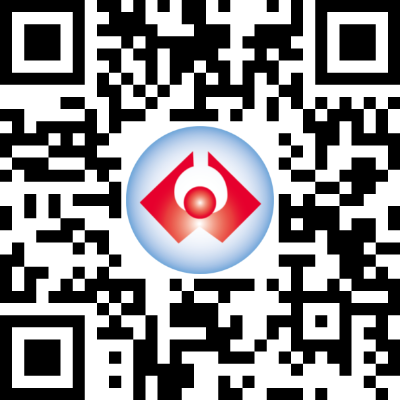 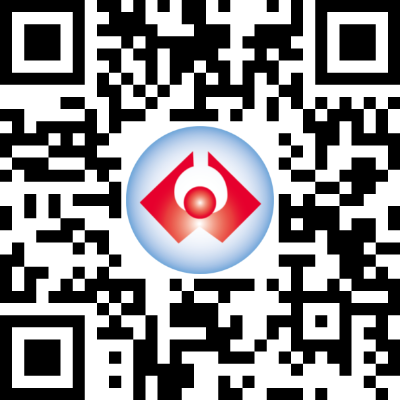  此致
 勞 動 部 勞 工 保 險 局
 衛生福利部中央健康保險署 此致
 勞 動 部 勞 工 保 險 局
 衛生福利部中央健康保險署 此致
 勞 動 部 勞 工 保 險 局
 衛生福利部中央健康保險署 此致
 勞 動 部 勞 工 保 險 局
 衛生福利部中央健康保險署 此致
 勞 動 部 勞 工 保 險 局
 衛生福利部中央健康保險署 此致
 勞 動 部 勞 工 保 險 局
 衛生福利部中央健康保險署 此致
 勞 動 部 勞 工 保 險 局
 衛生福利部中央健康保險署 此致
 勞 動 部 勞 工 保 險 局
 衛生福利部中央健康保險署 此致
 勞 動 部 勞 工 保 險 局
 衛生福利部中央健康保險署 此致
 勞 動 部 勞 工 保 險 局
 衛生福利部中央健康保險署 此致
 勞 動 部 勞 工 保 險 局
 衛生福利部中央健康保險署 此致
 勞 動 部 勞 工 保 險 局
 衛生福利部中央健康保險署 此致
 勞 動 部 勞 工 保 險 局
 衛生福利部中央健康保險署 此致
 勞 動 部 勞 工 保 險 局
 衛生福利部中央健康保險署 此致
 勞 動 部 勞 工 保 險 局
 衛生福利部中央健康保險署 此致
 勞 動 部 勞 工 保 險 局
 衛生福利部中央健康保險署 此致
 勞 動 部 勞 工 保 險 局
 衛生福利部中央健康保險署 此致
 勞 動 部 勞 工 保 險 局
 衛生福利部中央健康保險署 此致
 勞 動 部 勞 工 保 險 局
 衛生福利部中央健康保險署 此致
 勞 動 部 勞 工 保 險 局
 衛生福利部中央健康保險署 此致
 勞 動 部 勞 工 保 險 局
 衛生福利部中央健康保險署 此致
 勞 動 部 勞 工 保 險 局
 衛生福利部中央健康保險署 此致
 勞 動 部 勞 工 保 險 局
 衛生福利部中央健康保險署 此致
 勞 動 部 勞 工 保 險 局
 衛生福利部中央健康保險署 此致
 勞 動 部 勞 工 保 險 局
 衛生福利部中央健康保險署 此致
 勞 動 部 勞 工 保 險 局
 衛生福利部中央健康保險署 此致
 勞 動 部 勞 工 保 險 局
 衛生福利部中央健康保險署 此致
 勞 動 部 勞 工 保 險 局
 衛生福利部中央健康保險署 此致
 勞 動 部 勞 工 保 險 局
 衛生福利部中央健康保險署 此致
 勞 動 部 勞 工 保 險 局
 衛生福利部中央健康保險署 此致
 勞 動 部 勞 工 保 險 局
 衛生福利部中央健康保險署 此致
 勞 動 部 勞 工 保 險 局
 衛生福利部中央健康保險署 此致
 勞 動 部 勞 工 保 險 局
 衛生福利部中央健康保險署 此致
 勞 動 部 勞 工 保 險 局
 衛生福利部中央健康保險署 此致
 勞 動 部 勞 工 保 險 局
 衛生福利部中央健康保險署 此致
 勞 動 部 勞 工 保 險 局
 衛生福利部中央健康保險署 此致
 勞 動 部 勞 工 保 險 局
 衛生福利部中央健康保險署 此致
 勞 動 部 勞 工 保 險 局
 衛生福利部中央健康保險署 此致
 勞 動 部 勞 工 保 險 局
 衛生福利部中央健康保險署 此致
 勞 動 部 勞 工 保 險 局
 衛生福利部中央健康保險署 此致
 勞 動 部 勞 工 保 險 局
 衛生福利部中央健康保險署 此致
 勞 動 部 勞 工 保 險 局
 衛生福利部中央健康保險署 此致
 勞 動 部 勞 工 保 險 局
 衛生福利部中央健康保險署 此致
 勞 動 部 勞 工 保 險 局
 衛生福利部中央健康保險署 此致
 勞 動 部 勞 工 保 險 局
 衛生福利部中央健康保險署 此致
 勞 動 部 勞 工 保 險 局
 衛生福利部中央健康保險署 此致
 勞 動 部 勞 工 保 險 局
 衛生福利部中央健康保險署 此致
 勞 動 部 勞 工 保 險 局
 衛生福利部中央健康保險署 此致
 勞 動 部 勞 工 保 險 局
 衛生福利部中央健康保險署 此致
 勞 動 部 勞 工 保 險 局
 衛生福利部中央健康保險署 此致
 勞 動 部 勞 工 保 險 局
 衛生福利部中央健康保險署 此致
 勞 動 部 勞 工 保 險 局
 衛生福利部中央健康保險署 此致
 勞 動 部 勞 工 保 險 局
 衛生福利部中央健康保險署 此致
 勞 動 部 勞 工 保 險 局
 衛生福利部中央健康保險署 此致
 勞 動 部 勞 工 保 險 局
 衛生福利部中央健康保險署 此致
 勞 動 部 勞 工 保 險 局
 衛生福利部中央健康保險署 此致
 勞 動 部 勞 工 保 險 局
 衛生福利部中央健康保險署 此致
 勞 動 部 勞 工 保 險 局
 衛生福利部中央健康保險署 此致
 勞 動 部 勞 工 保 險 局
 衛生福利部中央健康保險署 此致
 勞 動 部 勞 工 保 險 局
 衛生福利部中央健康保險署 此致
 勞 動 部 勞 工 保 險 局
 衛生福利部中央健康保險署 此致
 勞 動 部 勞 工 保 險 局
 衛生福利部中央健康保險署 此致
 勞 動 部 勞 工 保 險 局
 衛生福利部中央健康保險署變更前之單位名稱：變更前之單位名稱：變更前之單位名稱：變更前之單位名稱：變更前之單位名稱：變更前之單位名稱：變更前之單位名稱：負責人：負責人：負責人：負責人：負責人：負責人：負責人：變更後之單位名稱：變更後之單位名稱：變更後之單位名稱：變更後之單位名稱：變更後之單位名稱：變更後之單位名稱：變更後之單位名稱：負責人：負責人：負責人：負責人：負責人：負責人：負責人：變更項目變更項目變更項目變  更  後  資  料（請 僅 填 寫 變 更 項 目 欄 位）變  更  後  資  料（請 僅 填 寫 變 更 項 目 欄 位）變  更  後  資  料（請 僅 填 寫 變 更 項 目 欄 位）變  更  後  資  料（請 僅 填 寫 變 更 項 目 欄 位）變  更  後  資  料（請 僅 填 寫 變 更 項 目 欄 位）變  更  後  資  料（請 僅 填 寫 變 更 項 目 欄 位）變  更  後  資  料（請 僅 填 寫 變 更 項 目 欄 位）變  更  後  資  料（請 僅 填 寫 變 更 項 目 欄 位）變  更  後  資  料（請 僅 填 寫 變 更 項 目 欄 位）變  更  後  資  料（請 僅 填 寫 變 更 項 目 欄 位）變  更  後  資  料（請 僅 填 寫 變 更 項 目 欄 位）變  更  後  資  料（請 僅 填 寫 變 更 項 目 欄 位）變  更  後  資  料（請 僅 填 寫 變 更 項 目 欄 位）變  更  後  資  料（請 僅 填 寫 變 更 項 目 欄 位）變  更  後  資  料（請 僅 填 寫 變 更 項 目 欄 位）變  更  後  資  料（請 僅 填 寫 變 更 項 目 欄 位）變  更  後  資  料（請 僅 填 寫 變 更 項 目 欄 位）變  更  後  資  料（請 僅 填 寫 變 更 項 目 欄 位）變  更  後  資  料（請 僅 填 寫 變 更 項 目 欄 位）變  更  後  資  料（請 僅 填 寫 變 更 項 目 欄 位）變  更  後  資  料（請 僅 填 寫 變 更 項 目 欄 位）變  更  後  資  料（請 僅 填 寫 變 更 項 目 欄 位）變  更  後  資  料（請 僅 填 寫 變 更 項 目 欄 位）變  更  後  資  料（請 僅 填 寫 變 更 項 目 欄 位）變  更  後  資  料（請 僅 填 寫 變 更 項 目 欄 位）變  更  後  資  料（請 僅 填 寫 變 更 項 目 欄 位）變  更  後  資  料（請 僅 填 寫 變 更 項 目 欄 位）變  更  後  資  料（請 僅 填 寫 變 更 項 目 欄 位）變  更  後  資  料（請 僅 填 寫 變 更 項 目 欄 位）變  更  後  資  料（請 僅 填 寫 變 更 項 目 欄 位）變  更  後  資  料（請 僅 填 寫 變 更 項 目 欄 位）變  更  後  資  料（請 僅 填 寫 變 更 項 目 欄 位）變  更  後  資  料（請 僅 填 寫 變 更 項 目 欄 位）變  更  後  資  料（請 僅 填 寫 變 更 項 目 欄 位）變  更  後  資  料（請 僅 填 寫 變 更 項 目 欄 位）變  更  後  資  料（請 僅 填 寫 變 更 項 目 欄 位）變  更  後  資  料（請 僅 填 寫 變 更 項 目 欄 位）變  更  後  資  料（請 僅 填 寫 變 更 項 目 欄 位）變  更  後  資  料（請 僅 填 寫 變 更 項 目 欄 位）變  更  後  資  料（請 僅 填 寫 變 更 項 目 欄 位）變  更  後  資  料（請 僅 填 寫 變 更 項 目 欄 位）變  更  後  資  料（請 僅 填 寫 變 更 項 目 欄 位）變  更  後  資  料（請 僅 填 寫 變 更 項 目 欄 位）變  更  後  資  料（請 僅 填 寫 變 更 項 目 欄 位）變  更  後  資  料（請 僅 填 寫 變 更 項 目 欄 位）變  更  後  資  料（請 僅 填 寫 變 更 項 目 欄 位）變  更  後  資  料（請 僅 填 寫 變 更 項 目 欄 位）變  更  後  資  料（請 僅 填 寫 變 更 項 目 欄 位）變  更  後  資  料（請 僅 填 寫 變 更 項 目 欄 位）變  更  後  資  料（請 僅 填 寫 變 更 項 目 欄 位）變  更  後  資  料（請 僅 填 寫 變 更 項 目 欄 位）變  更  後  資  料（請 僅 填 寫 變 更 項 目 欄 位）變  更  後  資  料（請 僅 填 寫 變 更 項 目 欄 位）變  更  後  資  料（請 僅 填 寫 變 更 項 目 欄 位）變  更  後  資  料（請 僅 填 寫 變 更 項 目 欄 位）變  更  後  資  料（請 僅 填 寫 變 更 項 目 欄 位）變  更  後  資  料（請 僅 填 寫 變 更 項 目 欄 位）變  更  後  資  料（請 僅 填 寫 變 更 項 目 欄 位）變  更  後  資  料（請 僅 填 寫 變 更 項 目 欄 位）變  更  後  資  料（請 僅 填 寫 變 更 項 目 欄 位）變  更  後  資  料（請 僅 填 寫 變 更 項 目 欄 位）投保單位單位名稱單位名稱投保單位單位登記地址單位登記地址郵遞區號縣市縣市市區鄉鎮市區鄉鎮市區鄉鎮市區鄉鎮村里村里鄰鄰鄰鄰路街路街段段段巷巷巷弄弄號號樓樓室投保單位單位登記地址單位登記地址縣市縣市市區鄉鎮市區鄉鎮市區鄉鎮市區鄉鎮村里村里鄰鄰鄰鄰路街路街段段段巷巷巷弄弄號號樓樓室投保單位單位通訊地址單位通訊地址郵遞區號縣市縣市市區鄉鎮市區鄉鎮市區鄉鎮市區鄉鎮村里村里鄰鄰鄰鄰路街路街段段段巷巷巷弄弄號號樓樓室投保單位單位通訊地址單位通訊地址縣市縣市市區鄉鎮市區鄉鎮市區鄉鎮市區鄉鎮村里村里鄰鄰鄰鄰路街路街段段段巷巷巷弄弄號號樓樓室投保單位單位統一編號或非營利扣繳編號單位統一編號或非營利扣繳編號主要營業項目主要營業項目主要營業項目主要營業項目主要營業項目主要營業項目主要營業項目主要營業項目單位聯絡電話單位聯絡電話單位聯絡電話單位聯絡電話單位聯絡電話單位聯絡電話單位聯絡電話單位聯絡電話單位聯絡電話單位聯絡電話單位聯絡電話單位聯絡電話單位聯絡電話單位聯絡電話單位聯絡電話單位聯絡電話單位聯絡電話單位聯絡電話投保單位單位統一編號或非營利扣繳編號單位統一編號或非營利扣繳編號主要營業項目主要營業項目主要營業項目主要營業項目主要營業項目主要營業項目主要營業項目主要營業項目傳真機號碼傳真機號碼傳真機號碼傳真機號碼傳真機號碼傳真機號碼傳真機號碼傳真機號碼傳真機號碼傳真機號碼傳真機號碼傳真機號碼傳真機號碼傳真機號碼傳真機號碼傳真機號碼傳真機號碼傳真機號碼投保單位電子郵件信箱（健保必填）電子郵件信箱（健保必填）負責人行動電話負責人行動電話負責人行動電話負責人行動電話負責人行動電話負責人行動電話負責人行動電話負責人行動電話負責人行動電話負責人行動電話負責人行動電話負責人行動電話負責人行動電話負責人行動電話負責人行動電話負責人行動電話負責人行動電話負責人行動電話負 責 人姓名姓名身分證統一編號身分證統一編號身分證統一編號身分證統一編號身分證統一編號身分證統一編號身分證統一編號身分證統一編號出生年月日出生年月日出生年月日出生年月日出生年月日  年  月  日  年  月  日  年  月  日  年  月  日  年  月  日  年  月  日  年  月  日  年  月  日  年  月  日負 責 人地址地址郵遞區號縣市縣市市區鄉鎮市區鄉鎮市區鄉鎮市區鄉鎮村里村里鄰鄰鄰鄰路街路街段段段巷巷巷弄弄號號樓室負 責 人地址地址縣市縣市市區鄉鎮市區鄉鎮市區鄉鎮市區鄉鎮村里村里鄰鄰鄰鄰路街路街段段段巷巷巷弄弄號號樓室以下欄位由勞保局、健保署受理填用以下欄位由勞保局、健保署受理填用以下欄位由勞保局、健保署受理填用以下欄位由勞保局、健保署受理填用以下欄位由勞保局、健保署受理填用以下欄位由勞保局、健保署受理填用以下欄位由勞保局、健保署受理填用以下欄位由勞保局、健保署受理填用以下欄位由勞保局、健保署受理填用以下欄位由勞保局、健保署受理填用以下欄位由勞保局、健保署受理填用以下欄位由勞保局、健保署受理填用以下欄位由勞保局、健保署受理填用以下欄位由勞保局、健保署受理填用以下欄位由勞保局、健保署受理填用以下欄位由勞保局、健保署受理填用以下欄位由勞保局、健保署受理填用以下欄位由勞保局、健保署受理填用以下欄位由勞保局、健保署受理填用以下欄位由勞保局、健保署受理填用以下欄位由勞保局、健保署受理填用以下欄位由勞保局、健保署受理填用以下欄位由勞保局、健保署受理填用以下欄位由勞保局、健保署受理填用以下欄位由勞保局、健保署受理填用以下欄位由勞保局、健保署受理填用以下欄位由勞保局、健保署受理填用以下欄位由勞保局、健保署受理填用以下欄位由勞保局、健保署受理填用以下欄位由勞保局、健保署受理填用以下欄位由勞保局、健保署受理填用以下欄位由勞保局、健保署受理填用以下欄位由勞保局、健保署受理填用以下欄位由勞保局、健保署受理填用以下欄位由勞保局、健保署受理填用以下欄位由勞保局、健保署受理填用以下欄位由勞保局、健保署受理填用以下欄位由勞保局、健保署受理填用以下欄位由勞保局、健保署受理填用以下欄位由勞保局、健保署受理填用以下欄位由勞保局、健保署受理填用以下欄位由勞保局、健保署受理填用以下欄位由勞保局、健保署受理填用以下欄位由勞保局、健保署受理填用以下欄位由勞保局、健保署受理填用以下欄位由勞保局、健保署受理填用以下欄位由勞保局、健保署受理填用以下欄位由勞保局、健保署受理填用以下欄位由勞保局、健保署受理填用以下欄位由勞保局、健保署受理填用以下欄位由勞保局、健保署受理填用以下欄位由勞保局、健保署受理填用以下欄位由勞保局、健保署受理填用以下欄位由勞保局、健保署受理填用以下欄位由勞保局、健保署受理填用以下欄位由勞保局、健保署受理填用以下欄位由勞保局、健保署受理填用以下欄位由勞保局、健保署受理填用以下欄位由勞保局、健保署受理填用以下欄位由勞保局、健保署受理填用以下欄位由勞保局、健保署受理填用以下欄位由勞保局、健保署受理填用以下欄位由勞保局、健保署受理填用以下欄位由勞保局、健保署受理填用申 報 日 期申 報 日 期民國     年    月    日申報民國     年    月    日申報民國     年    月    日申報民國     年    月    日申報民國     年    月    日申報民國     年    月    日申報民國     年    月    日申報民國     年    月    日申報民國     年    月    日申報民國     年    月    日申報業  別業  別業  別業  別業  別業  別生效日：生效日：生效日：生效日：生效日：生效日：生效日：生效日：生效日：生效日：生效日：生效日：生效日：生效日：生效日：生效日：生效日：生效日：生效日：生效日：生效日：生效日：生效日：生效日：生效日：生效日：生效日：受 理 號 碼受 理 號 碼地  區地  區地  區地  區地  區地  區生效日：生效日：生效日：生效日：生效日：生效日：生效日：生效日：生效日：生效日：生效日：生效日：生效日：生效日：生效日：生效日：生效日：生效日：生效日：生效日：生效日：生效日：生效日：生效日：生效日：生效日：生效日：受  理受  理鍵  錄鍵  錄鍵  錄校  對校  對校  對校  對校  對校  對校  對複  核複  核複  核複  核複  核複  核複  核複  核複  核複  核複  核複  核決  行決  行決  行決  行決  行決  行決  行決  行決  行決  行決  行決  行決  行備註：備註：備註：備註：備註：備註：備註：備註：備註：備註：備註：備註：備註：備註：備註：備註：備註：備註：備註：備註：備註：備註：備註：備註：備註：備註：備註：備註：備註：備註：備註：備註：備註：備註：備註：備註：備註：備註：備註：備註：備註：備註：備註：備註：備註：備註：備註：備註：備註：備註：備註：備註：備註：備註：辦理投保（提繳）單位名稱、負責人等變更說明： 辦理投保（提繳）單位名稱、負責人等變更說明： 辦理投保（提繳）單位名稱、負責人等變更說明： 辦理投保（提繳）單位名稱、負責人等變更說明：   一、單位名稱及主要營業項目變更：     (一)請填：本申請書2份（請蓋單位印章及負責人印章）。    (二)請檢附相關證明文件影本2份：      1.政府機關、公立學校、公營事業單位應檢附主管機關核定函影本。      2.其他單位：         (1)工廠：工廠登記有關證明文件或設立許可相關證明文件。        (2)礦場：礦場登記證、採礦或探礦執照。        (3)鹽場、農場、牧場、林場、茶場：登記證書或有關認定證明文件。        (4)交通事業：運輸業許可證或有關證明文件。        (5)公用事業：事業執照或有關證明文件。        (6)公司、行號：公司登記證明文件或商業登記證明文件。        (7)私立學校、新聞事業、文化事業、公益事業、合作事業、漁業、職業訓練機構及各業人民           團體：立案或登記證明書。        (8)其他事業單位：目的事業主管機關核發之執業證照或有關登記、核定或備查證明文件。  一、單位名稱及主要營業項目變更：     (一)請填：本申請書2份（請蓋單位印章及負責人印章）。    (二)請檢附相關證明文件影本2份：      1.政府機關、公立學校、公營事業單位應檢附主管機關核定函影本。      2.其他單位：         (1)工廠：工廠登記有關證明文件或設立許可相關證明文件。        (2)礦場：礦場登記證、採礦或探礦執照。        (3)鹽場、農場、牧場、林場、茶場：登記證書或有關認定證明文件。        (4)交通事業：運輸業許可證或有關證明文件。        (5)公用事業：事業執照或有關證明文件。        (6)公司、行號：公司登記證明文件或商業登記證明文件。        (7)私立學校、新聞事業、文化事業、公益事業、合作事業、漁業、職業訓練機構及各業人民           團體：立案或登記證明書。        (8)其他事業單位：目的事業主管機關核發之執業證照或有關登記、核定或備查證明文件。  一、單位名稱及主要營業項目變更：     (一)請填：本申請書2份（請蓋單位印章及負責人印章）。    (二)請檢附相關證明文件影本2份：      1.政府機關、公立學校、公營事業單位應檢附主管機關核定函影本。      2.其他單位：         (1)工廠：工廠登記有關證明文件或設立許可相關證明文件。        (2)礦場：礦場登記證、採礦或探礦執照。        (3)鹽場、農場、牧場、林場、茶場：登記證書或有關認定證明文件。        (4)交通事業：運輸業許可證或有關證明文件。        (5)公用事業：事業執照或有關證明文件。        (6)公司、行號：公司登記證明文件或商業登記證明文件。        (7)私立學校、新聞事業、文化事業、公益事業、合作事業、漁業、職業訓練機構及各業人民           團體：立案或登記證明書。        (8)其他事業單位：目的事業主管機關核發之執業證照或有關登記、核定或備查證明文件。  一、單位名稱及主要營業項目變更：     (一)請填：本申請書2份（請蓋單位印章及負責人印章）。    (二)請檢附相關證明文件影本2份：      1.政府機關、公立學校、公營事業單位應檢附主管機關核定函影本。      2.其他單位：         (1)工廠：工廠登記有關證明文件或設立許可相關證明文件。        (2)礦場：礦場登記證、採礦或探礦執照。        (3)鹽場、農場、牧場、林場、茶場：登記證書或有關認定證明文件。        (4)交通事業：運輸業許可證或有關證明文件。        (5)公用事業：事業執照或有關證明文件。        (6)公司、行號：公司登記證明文件或商業登記證明文件。        (7)私立學校、新聞事業、文化事業、公益事業、合作事業、漁業、職業訓練機構及各業人民           團體：立案或登記證明書。        (8)其他事業單位：目的事業主管機關核發之執業證照或有關登記、核定或備查證明文件。  二、單位負責人變更：     (一)請填：本申請書2份 (請蓋單位印章及負責人印章)。      (二)請檢附相關證明文件影本2份：       1.同第一項第（二）點說明。       2.各業人民團體變更負責人時，請加附主管機關核發之當選證書或核備函影本。       3.私立幼兒園變更負責人時，請加附主管機關核備函影本。       4.新負責人身分證正背面影本。  二、單位負責人變更：     (一)請填：本申請書2份 (請蓋單位印章及負責人印章)。      (二)請檢附相關證明文件影本2份：       1.同第一項第（二）點說明。       2.各業人民團體變更負責人時，請加附主管機關核發之當選證書或核備函影本。       3.私立幼兒園變更負責人時，請加附主管機關核備函影本。       4.新負責人身分證正背面影本。  二、單位負責人變更：     (一)請填：本申請書2份 (請蓋單位印章及負責人印章)。      (二)請檢附相關證明文件影本2份：       1.同第一項第（二）點說明。       2.各業人民團體變更負責人時，請加附主管機關核發之當選證書或核備函影本。       3.私立幼兒園變更負責人時，請加附主管機關核備函影本。       4.新負責人身分證正背面影本。  二、單位負責人變更：     (一)請填：本申請書2份 (請蓋單位印章及負責人印章)。      (二)請檢附相關證明文件影本2份：       1.同第一項第（二）點說明。       2.各業人民團體變更負責人時，請加附主管機關核發之當選證書或核備函影本。       3.私立幼兒園變更負責人時，請加附主管機關核備函影本。       4.新負責人身分證正背面影本。  三、單位登記地址或通訊地址如有變更，請填：本申請書2份(請加蓋單位及負責人印章)。
      如申請登記地址變更，請併附主管機關核准變更之證明文件影本2份。  三、單位登記地址或通訊地址如有變更，請填：本申請書2份(請加蓋單位及負責人印章)。
      如申請登記地址變更，請併附主管機關核准變更之證明文件影本2份。  三、單位登記地址或通訊地址如有變更，請填：本申請書2份(請加蓋單位及負責人印章)。
      如申請登記地址變更，請併附主管機關核准變更之證明文件影本2份。  三、單位登記地址或通訊地址如有變更，請填：本申請書2份(請加蓋單位及負責人印章)。
      如申請登記地址變更，請併附主管機關核准變更之證明文件影本2份。  四、農保投保單位名稱或地址變更，請填具本申請書（請蓋單位印章及負責人印章）並檢附登記證書        影本；理事長變更另檢附理事長當選證明書及國民身分證正背面影本。  四、農保投保單位名稱或地址變更，請填具本申請書（請蓋單位印章及負責人印章）並檢附登記證書        影本；理事長變更另檢附理事長當選證明書及國民身分證正背面影本。  四、農保投保單位名稱或地址變更，請填具本申請書（請蓋單位印章及負責人印章）並檢附登記證書        影本；理事長變更另檢附理事長當選證明書及國民身分證正背面影本。  四、農保投保單位名稱或地址變更，請填具本申請書（請蓋單位印章及負責人印章）並檢附登記證書        影本；理事長變更另檢附理事長當選證明書及國民身分證正背面影本。  五、附註：     (一)以雇主【如律師、會計師、專利(商標)代理人、保險業經紀人、稅務會計記帳代理人】為投         保(提繳)單位參加保險及提繳退休金，負責人變更時，不適用投保（提繳）單位名稱及負責         人變更之申請，須另行辦理新單位加保及提繳手續。     (二)事業單位於名稱或負責人變更而公司變更核准函尚未核下時，得先檢附變更後之「統一發票         購票證」影本申請變更登記，俟證明文件核發後再行補送。     (三)請按單位所在地以掛號郵寄(請將掛號執據貼於存底聯保存)或派人專送，否則如有遺失，無         從查考。  五、附註：     (一)以雇主【如律師、會計師、專利(商標)代理人、保險業經紀人、稅務會計記帳代理人】為投         保(提繳)單位參加保險及提繳退休金，負責人變更時，不適用投保（提繳）單位名稱及負責         人變更之申請，須另行辦理新單位加保及提繳手續。     (二)事業單位於名稱或負責人變更而公司變更核准函尚未核下時，得先檢附變更後之「統一發票         購票證」影本申請變更登記，俟證明文件核發後再行補送。     (三)請按單位所在地以掛號郵寄(請將掛號執據貼於存底聯保存)或派人專送，否則如有遺失，無         從查考。  五、附註：     (一)以雇主【如律師、會計師、專利(商標)代理人、保險業經紀人、稅務會計記帳代理人】為投         保(提繳)單位參加保險及提繳退休金，負責人變更時，不適用投保（提繳）單位名稱及負責         人變更之申請，須另行辦理新單位加保及提繳手續。     (二)事業單位於名稱或負責人變更而公司變更核准函尚未核下時，得先檢附變更後之「統一發票         購票證」影本申請變更登記，俟證明文件核發後再行補送。     (三)請按單位所在地以掛號郵寄(請將掛號執據貼於存底聯保存)或派人專送，否則如有遺失，無         從查考。  五、附註：     (一)以雇主【如律師、會計師、專利(商標)代理人、保險業經紀人、稅務會計記帳代理人】為投         保(提繳)單位參加保險及提繳退休金，負責人變更時，不適用投保（提繳）單位名稱及負責         人變更之申請，須另行辦理新單位加保及提繳手續。     (二)事業單位於名稱或負責人變更而公司變更核准函尚未核下時，得先檢附變更後之「統一發票         購票證」影本申請變更登記，俟證明文件核發後再行補送。     (三)請按單位所在地以掛號郵寄(請將掛號執據貼於存底聯保存)或派人專送，否則如有遺失，無         從查考。郵寄單位及地址郵寄單位及地址投保單位所在地健保署分區業務組勞動部勞工保險局：臺北市中正區羅斯福路1段4號臺北市、新北市、基隆市、宜蘭縣、金馬地區臺北業務組衛生福利部中央健康保險署北區業務組：桃園市中壢區中山東路3段525號桃園市、新竹市、新竹縣、苗栗縣北區業務組衛生福利部中央健康保險署中區業務組：臺中市西屯區市政北一路66號臺中市、南投縣、彰化縣中區業務組衛生福利部中央健康保險署南區業務組：臺南市中西區公園路96號雲林縣、嘉義市、嘉義縣、臺南市南區業務組衛生福利部中央健康保險署高屏業務組：高雄市前金區中正四路259號高雄市、屏東縣、澎湖縣高屏業務組衛生福利部中央健康保險署東區業務組：花蓮縣花蓮市軒轅路36號花蓮縣、臺東縣東區業務組